Project: ROS-specific Huntingtin InteractionsExperiment: Chromatin retention assay set-upPurpose: To test control conditions for the huntingtin chromatin retention assay and establish quantification method.Date: 2018-04-17Control conditions2018-04-14Seeded an 8-well Ibidi slide with RPE1 (p11) cells: 1 mL/10 mL from a 100% confluent 10-cm + 4 mL media; plated 300 uL per well.2018-04-15Next day, cells were ~60% confluent, less than is optimal to avoid transfection related stress. Replaced media 2 hours before transfection, then replaced with fresh media one hour after transfection to reduce chance of stressing cells.Transfection200 uL serum-free media + 2 ug YFP + 2 ug H2B-mCherry + 8 uL Turbofect200 uL serum-free media + 2 ug nucHCB2 + 2 ug H2B-mCherry + 8 uL TurbofectIncubated transfection mixtures 15 min. Added 2.3 mL media to each, plated 300 uL per well.2018-04-16Cells have good expression of constructs. They are 100% confluent and look very healthy--extra media changes seem to have helped. TreatmentTreated with HBSS or HBSS containing 100 mM KBrO3 for 30 min, washed with PBS or PBS + 0.2% Triton X-100 for 2 min on ice, washed with cold PBS, then fixed in 4% PFA for 15 min at room temperature.ResultsSlides were imaged with the Nikon A1+ confocal microscope/NIS Elements software. As expected, YFP alone was not retained at chromatin upon detergent wash either with or without KBrO3 treatment. Nor did KBrO3 treatment have a visible effect on YFP localization in PBS-washed cells. NucHCB2 was washed away in untreated cells but retained at chromatin in KBrO3-treated cells.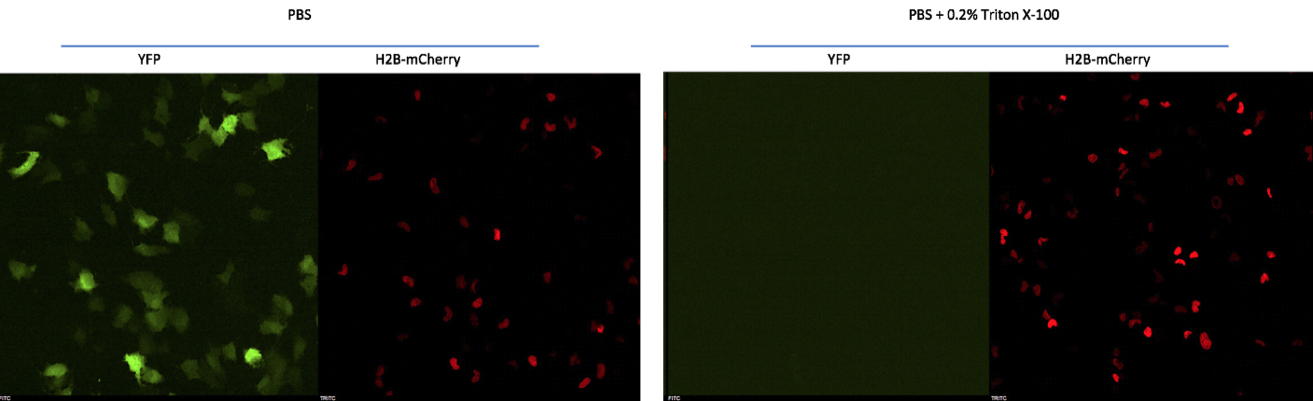 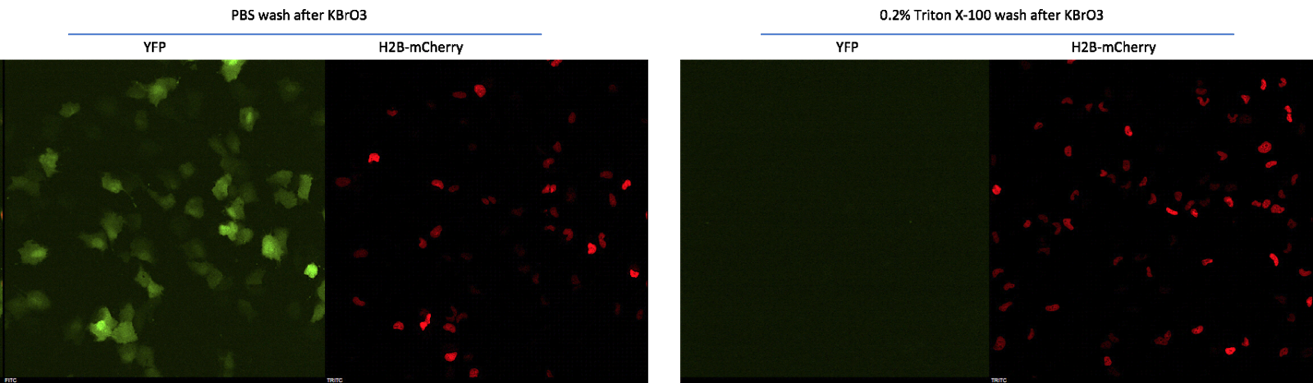 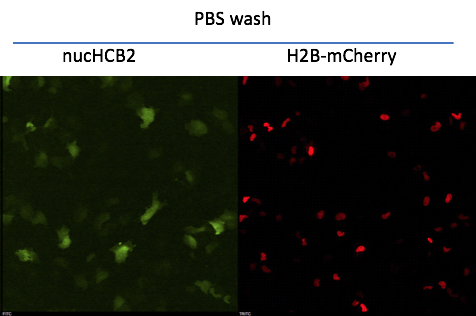 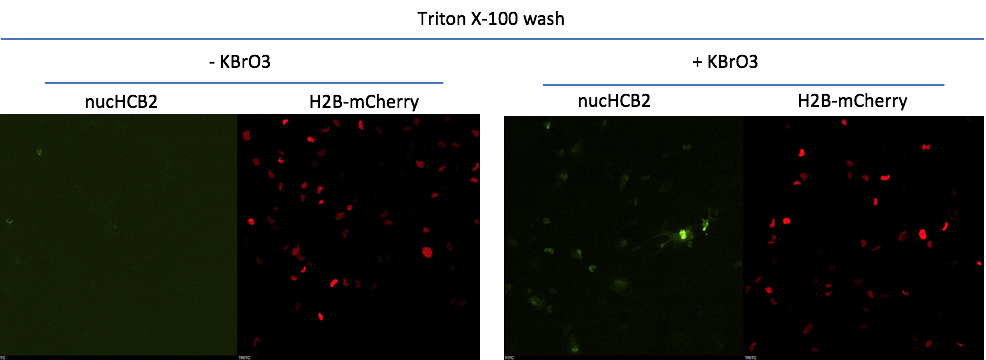 QuantificationH2B-mCherry was used as a control for transfection efficiency and to delineate nuclei. Ten fields of view were captured for nucHCB2 -/+ KBrO3 conditions with Triton X-100 wash. Images were analyzed by CellProfiler as follows:Used the H2B-mCherry image to identify nuclei as a primary objectMeasured the mean green intensity within nuclei from the nucHCB2 imageMeasured the mean red intensity within nuclei from the H2B-mCherry imageFor each image, calculated: mean nucHCB2 nuclear intensity / mean H2B-mCherry nuclear intensityExample CellProfiler Analysis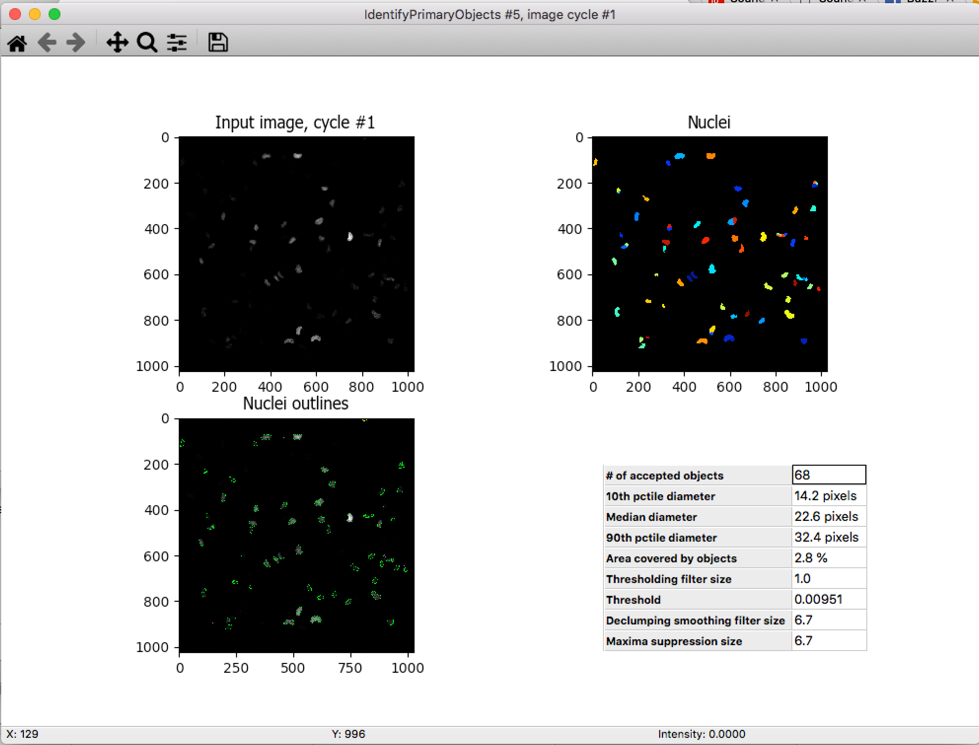 ResultsData points were graphed using Interactive Dotplot (http://statistika.mfub.bg.ac.rs/interactive-dotplot/)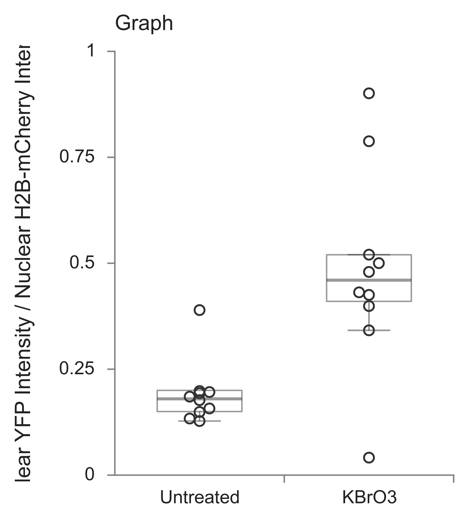 ConclusionThese conditions can be used for further analysis of huntingtin chromatin retention in response to ROS stress.